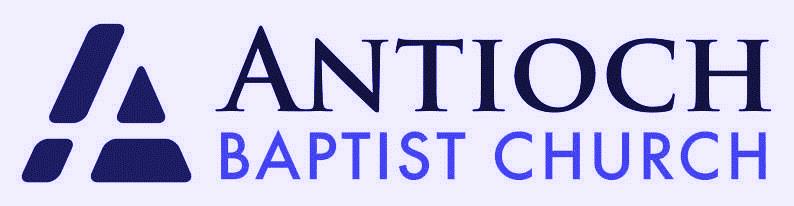 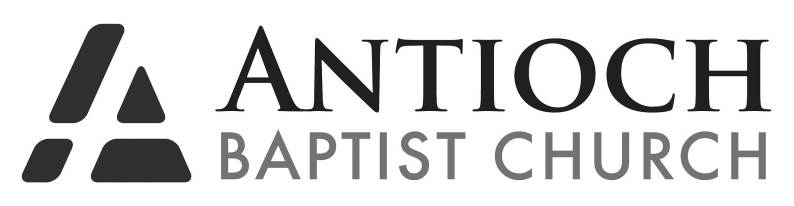 January 24, 2021Sunday Services – 9:00 AM & 11:00AMKidz Alive & Nursery – 11:00AMAWANA – 5:30PMCelebrate Recovery – Mondays 6:30 - 8:30PMBible Study & Youth Group – Wednesdays 7:00PMLadies Bible Study – Thursdays 10AMSermon Title: The Rejected SaviorSermon Series: Savior Of The World Text: Luke 4:14-30Key Verses: “Jesus returned to Galilee in the power of the Spirit, and news about him spread through the whole countryside.”Luke 4:14 NIVDavid Vogt, Pastor4422 Antioch RoadScottsville, VA 24590Office Phone: 434-286-6315              Church office hours vary at this time, therefore, please call ahead if you are planning a visit the church during the week.    January 2021- Justin Sorrels 434-531-1464Church Office Email:  office@antiochva.orgVoicemail will be checked periodically, however if you have an emergency please contact January Deacon of The Month Justin Sorrels 434-531-1464WELCOME Antioch is having inside services on Sundays both at 9:00 AM and 11:00 AM.   Seating begins at 8:30 and 10:30. Cleaning is done by our cleaning service between the worship services.  Rows set up 6 feet apart.  Families to sit together.  Deacons/security will usher folks to a row.  Each service will allow up to 100 people.Please register each week. Indicate in the "memo section" which service you will attend so we will have an accurate count for those attending each service.Following the Governor’s guidelines for Phase 3, masks will still be required.  Congregation encouraged to bring their own masks.  Currently, we have 150 masks available to be hand out and more will be purchased.Tithes and Offerings collected during the Praise and Worship time. Our present row spacing allows a Deacon (wearing a face mask and gloves) to walk down each row. Please do not attempt to pass the baskets. Wait until the Deacon brings it down the row.The doors at back of Worship Center are the IN doors and the Doors to the left at the front or down the hall to the right are the OUT doors. Deacon/Security will facilitate departure releasing rows from the front first.Great News!  Nursery and Kidz Alive is available TODAY during the 2nd service only.  We have protective measures in place to ensure safety, Be sure to look at the new guidelines on Realm, If you need a copy, please contact the church office.During 9am service, we have a special overflow room setup in the Chapel for our members who are at a high risk for Covid.  We want to do everything we can to ensure that all of our members have a space to worship together.  Extra precautions will be taken to ensure your safety.  We will continue to live-stream and you can still tune in from your car via the radio @ 89.7 FM during BOTH services. ANTIOCH IS LOOKING FOR A FINANCIAL ADMINISTRATIVE ASSISTANT FOR THE CHURCH OFFICE.  ANYONE INTERESTED IN OBTAINING A COPY OF THE JOB DESCRIPTION AND QUALIFICATIONS PLEASE CONTACT THE HR COMMITTEE FOR THE JOB DESCRIPTION – ANN KIRBY adkirby52@gmail.com."Online giving in Realm is available by texting ABCSCOTTSVILLE TO 73256.  You may also mail your tithes and offerings to the church office Your financial support is very much appreciated and needed in order to continue paying church expenses/bills and, also with what God would have us to do as an act of love in our community. May God bless the giver.The Thursday Morning Ladies Bible Study will resume on Thursday, January 14th at 10AM at the church. We will be using Beth Moore’s Chasing Vines Bible Study on living a fruitful life.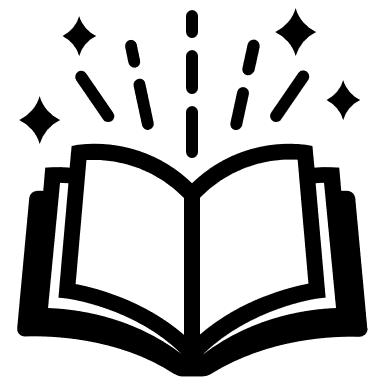 The Pat Weaver Scholarship administered through the VA Baptist Foundation is available to High School Seniors who attend Antioch Baptist Church.  To apply go to the VFB website: vbfinc.org/scholarships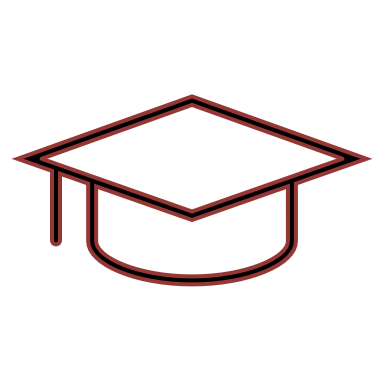 The deadline to apply is January 31st. Students who apply may be eligible for other scholarships administered by the VA Baptist Foundation.  There are other scholarships available for full time college students, graduate students, and seminary students.   In 2020 the Virginia Baptist Foundation awarded $200,000 in scholarships to 107 students.January 27@ 7PM. Q&A with BGAV Rep. Skip WallaceFebruary 3 @7PM Q&A with SBCV Re. Steve Bradshaw. This will happen in the place of Bible Study.  We will still have Awakening Youth.  SHIELD A BADGE OFFICER The Operations Coordinator for JANUARY is Merica “Jo” Shull of Emergency Communications CenterDeacon of the Month for JANUARY is Justin Sorrels 434-531-1464Please keep them all in your prayers this month   PRAYER REQUESTS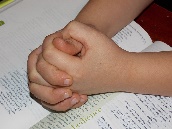 Our Pastor:  Dave Vogt & familyOur Deacons:David McLain, Dewy Partusch, Justin Sorrels, Troy Tapscott, Travis Rittenhouse, Blaine Cosgro, Trix Haislip, Bruce Ward, Justin Holdgreiwe, Kevin Hellms, Barry Bibb, Joe Shaheen, Darren McCauley and Jack WittOur Elders:Tommy Aldridge, Hans Carter, Gary Clore, Linwood Butler and Pete JensenOther Needs:Rose Butler, Peggy Payne, Derrick Smith, Ruth Napier, Andrea and Whitley Wilson, John Hespenhide, John Smith, Sam Wilson, Marsha Short, Eddie Lee, Todd Baumgardner, Johnny Loeser, Tasia West, Dwight Wall, Nikki and Dillion, Jarrod Gentry, Lisa Critzer, Susan Tedrow, Stephen Allen, Kim Draper, Rodney Carter, Janet Bruce. Mattie Bryant, Susan Mawyer, Millie McDorman, Kelly Woolford, Andrew Willoughby, Buddy Deuell, Robert Johnson, Jr., Don Peters, Dennis Hanson, Walter Jenkins, Nancy Quick Carter, Jennifer Lewis, Roger and Judy Ward, Sharon Fiields, Allison Bennett, Joyce Drumheller, Audrey Turner, Tamara Williams, Carla Chapman, Mike Brown, Scott Miller, Michael Scott, Debra Wilson, Dillon Cobbs, Scott Gregory, Penny Warfield,  Larry Rothe, Bill Deuell,  Daniel Scott, Phyllis Ward, Joseph Wilson II,  Monica Brittle, Roger Jenkins, Barbara Vansant,  Michelle Turner,  Leanne Lam,  Sandra Milville, Carol Craig, Hunter Barker, James Pace, Michael Browning, Bobby Sprouse, Caroline and Lloyd Wells, Jamie Wells, Liz Atkins, Eric Acosta, Heather BensonLONG TERM PRAYER LIST Mary Aldridge, Tiffany Park, Linda Davis, Marilyn Woody, Jeff  Sanford, Heath Deane, Percy Park, Frances Baker, Grace & Reed Aldridge, Brandon Gray, Kermit Lilly, Cathy Haynes, Melody Palmer, Jim Cannon, Kitty Durham, Charles Carter**Please call the church office to add, delete or change name(s) on the prayer list at 434-286-6315, or email office@antiochva.org 